            ΕΛΛΗΝΙΚΗ ΔΗΜΟΚΡΑΤΙΑΠΕΡΙΦΕΡΕΙΑ ΚΕΝΤΡΙΚΗΣ ΜΑΚΕΔΟΝΙΑΣ                      Π.Ε. ΗΜΑΘΙΑΣ 				 ΔΗΜΟΣ ΗΡΩΙΚΗΣ ΠΟΛΕΩΣ  ΝΑΟΥΣΑΣ					ΑΠΟΣΠΑΣΜΑΑπό το Πρακτικό της αριθμ. 56ης - 8/12/2022    Δημόσιας Έκτακτης Συνεδρίασης της Οικονομικής Επιτροπής του Δήμου Η.Π. ΝάουσαςΑριθμός  Απόφασης 557/2022ΘΕΜΑ: Έγκριση της 17ης Αναμόρφωσης    Προϋπολογισμού του Δ. Ηρωικής Πόλεως Νάουσας έτους  2022 (Ο.Υ.) και εισήγηση στο Δημοτικό Συμβούλιο.Στη Νάουσα  και στο δημοτικό κατάστημα σήμερα στις 8 του μήνα Δεκεμβρίου   του έτους 2022  ημέρα της εβδομάδας Πέμπτη  και ώρα 10:00  π.μ.  συνήλθε σε   δημόσια Έκτακτη Συνεδρίαση η Οικονομική Επιτροπή, ύστερα από τη με αρ. πρωτ. 21430/7-12-2022 έγγραφη πρόσκληση της Προέδρου, που δόθηκε στον κάθε σύμβουλο σύμφωνα με τις διατάξεις του άρθρου 75 του Ν.3852/2010 (ΦΕΚ Α' 87) «Νέα Αρχιτεκτονική της Αυτοδιοίκησης και της Αποκεντρωμένης Διοίκησης – Πρόγραμμα Καλλικράτης», όπως αντικαταστάθηκε από το άρθρο 77 του Ν. 4555/18 και ισχύει σήμερα και την με αριθμό 380 αρ. πρωτ. 39456/15-06-2022 εγκύκλιο  του Υπουργείου Εσωτερικών και την  KYA Αριθμ.  ΚΥΑ  Δ1α/Γ.Π.οικ. 55384/30.09.2022 (ΦΕΚ 5129/01.10.2022 τεύχος Β')Αφού διαπιστώθηκε ότι υπάρχει νόμιμη απαρτία (άρθρο 75 του Ν.3852/10), δεδομένου ότι σε σύνολο εννέα (9) μελών ήταν παρόντα (δια ζώσης) τα επτά   (7)  μέλη:	  ΠΑΡΟΝΤΕΣ				                     	ΑΠΟΝΤΕΣΜπαλτατζίδου Θεοδώρα (Πρόεδρος)                1) Βαλσαμίδης ΣταύροςΛακηνάνος Αγγελάκης                                       2)  Δολδούρης Θεόδωρος                                                 Τσέλιος Σταύρος                                                Θανασούλης Δημήτριος                                    Τασιώνας Γεώργιος      Αδαμίδης ΠαύλοςΚαραγιαννίδης Αντώνιος                                                                                                                                                                                  Οι οποίοι δεν προσήλθαν αν και νόμιμα προσκλήθηκανΣτη συνεδρίαση ήταν παρούσα και η Ανθοπούλου Μυρούλα υπάλληλος του Δήμου για την τήρηση των πρακτικών.             Η Πρόεδρος  εισηγούμενη το 1ο θέμα της ημερήσιας διάταξης όπου ομόφωνα αποφασίστηκε να συζητηθεί ως κατεπείγον με την 556/2022 απόφαση της Οικονομικής Επιτροπής για την: «: Έγκριση της 17ης Αναμόρφωσης    Προϋπολογισμού του Δ. Ηρωικής Πόλεως Νάουσας έτους  2022 (Ο.Υ.) και εισήγηση στο Δημοτικό Συμβούλιο» ανέφερε  την από 7-12-2022  εισήγηση του προϊσταμένου του Οικονομικού Τμήματος της Δ/νσης Οικονομικών Υπηρεσιών η οποία έχει ως εξής:Σύμφωνα με την παραγρ.1 & 2 του άρθρου 77 Ν. 4172/2013 όπως αντικατ/κε με το άρθρο 189 του Ν. 4555/18, ΦΕΚ-133 Α/19-7-18 όπου ορίζονται τα εξής: «1. Με κοινή απόφαση των Υπουργών Οικονομικών και Εσωτερικών που εκδίδεται τον Ιούλιο κάθε έτους, ύστερα από γνώμη της Κεντρικής Ένωσης Δήμων Ελλάδας (ΚΕΔΕ), παρέχονται οδηγίες για την κατάρτιση, εκτέλεση και αναμόρφωση του προϋπολογισμού των δήμων και ρυθμίζεται κάθε άλλο σχετικό θέμα για την εφαρμογή των επόμενων παραγράφων. Με όμοια απόφαση, μπορεί επίσης να καθορίζονται ανώτατα όρια για την εκτίμηση των ιδίων εσόδων ή επιμέρους ομάδων τους που εγγράφονται στον προϋπολογισμό και ορίζονται τα ίδια έσοδα ή ομάδες αυτών. 2. Ο προϋπολογισμός καταρτίζεται με βάση τις οδηγίες που παρέχονται ετησίως με την κοινή απόφαση των Υπουργών Οικονομικών και Εσωτερικών της παραγράφου 1 και ύστερα από αιτιολογημένη εισήγηση της Οικονομικής Υπηρεσίας του δήμου, για το εκτιμώμενο ύψος εσόδων και ιδίως των ιδίων εσόδων, σύμφωνα με τις οδηγίες αυτές.» εκδόθηκε η Κ.Υ.Α.55040/26-07-21 (ΦΕΚ/3291 Β): «Παροχή οδηγιών για την κατάρτιση του προϋπολογισμού των δήμων, οικονομικού έτους 2022 – μερική τροποποίηση της υπ’ αριθμ. 7028/2004 (Β΄ 253) απόφασης».Στην παραγρ 5 του άρθρου 77 Ν. 4172/2013 όπως αντικατ/κε με το άρθρο 189 του Ν. 4555/18, ΦΕΚ-133 Α/19-7-18  ορίζεται ότι ότι η εκτελεστική επιτροπή, στο πλαίσιο των αρμοδιοτήτων της που αφορούν την προετοιμασία κατάρτισης του προϋπολογισμού, καταθέτει το προσχέδιο αυτού στην οικονομική επιτροπή. Για τη σύνταξη του προσχεδίου, η εκτελεστική επιτροπή συγκεντρώνει και αξιολογεί τυχόν προτάσεις των υπηρεσιών του δήμου, καθώς και τη γνώμη της επιτροπής διαβούλευσης του άρθρου 76 του ν. 3852/2010. Η μη διατύπωση γνώμης επί του προϋπολογισμού από την επιτροπή διαβούλευσης, δεν κωλύει τη σύνταξη του προσχεδίου αυτού από την εκτελεστική επιτροπή. Εάν το προσχέδιο δεν καταρτιστεί ή δεν υποβληθεί εμπρόθεσμα στην οικονομική επιτροπή, τότε καταρτίζεται από αυτήν. Η εκτελεστική επιτροπή και η επιτροπή διαβούλευσης διατυπώνουν τη γνώμη τους, μόνο κατά το στάδιο κατάρτισης του προϋπολογισμού και δεν απαιτείται εκ νέου γνωμοδότησή τους για όποιες αναμορφώσεις του ακολουθήσουν.Η αναμόρφωση του προϋπολογισμού αποτελεί ουσιαστικά τροποποίηση της απόφασης με την οποία ψηφίζεται αυτός. Ως εκ τούτου, για τις αναμορφώσεις ακολουθείται η ίδια διαδικασία που ακολουθείται για την ψήφιση του προϋπολογισμού, συμπεριλαμβανομένων των διατάξεων των παρ. 8 & 9 του άρθρου 77 του ν. 4172/2013, όπως πλέον ισχύουν. Συνεπώς, κατατίθενται προς ψήφιση και εναλλακτικές προτάσεις, εφόσον υπάρχουν τέτοιες. Τα ανωτέρω ισχύουν υπό την επιφύλαξη της διάταξης της παρ. 5 του ίδιου άρθρου «Η εκτελεστική επιτροπή και η επιτροπή διαβούλευσης διατυπώνουν τη γνώμη τους, μόνο κατά το στάδιο κατάρτισης του προϋπολογισμού και δεν απαιτείται εκ νέου γνωμοδότησή τους για όποιες αναμορφώσεις του ακολουθήσουν». (ΥΠ.ΕΣ. εγκ.108/72349/16.10.2019)          Σύμφωνα με το αρ.πρωτ.1298/12-2-15 έγγραφο της Αποκεντρωμένης Διοίκησης Μακεδονίας - Θράκης και τις διατάξεις του άρθρου 77 παρ.4 του Ν.4172/2013 η οικονομική επιτροπή πρέπει να εισηγείται τις αναμορφώσεις του Προϋπολογισμού προς το Δημοτικό Συμβούλιο όπως εισηγείται το σχέδιο του Προϋπολογισμού.ΕΝΟΤΗΤΑ ΕΣΟΔΩΝ ΤΗΣ ΑΝΑΜΟΡΦΩΣΗΣΑ. ΑΥΞΗΣΗ ΤΗΣ ΟΜΑΔΑΣ Ι ΤΩΝ ΕΣΟΔΩΝ ΤΟΥ ΠΡΟΥΠΟΛΟΓΙΣΜΟΥ 2022 Ι.ΝΟΜΟΘΕΣΙΑΣτην παράγραφο Β1 της Κ.Υ.Α.55040/26-07-21 (ΦΕΚ/3291 Β) γράφονται τα εξής:Β.1 ΟΜΑΔΑ ΕΣΟΔΩΝ Ι.Στην ομάδα αυτή περιλαμβάνονται οι κάτωθι κατηγορίες εσόδων :Κ.Α. ΟΜΑΔΑ ΕΣΟΔΩΝ I.01 ΠΡΟΣΟΔΟΙ ΑΠΟ ΑΚΙΝΗΤΗ ΠΕΡΙΟΥΣΙΑ02 ΕΣΟΔΑ ΑΠΟ ΚΙΝΗΤΗ ΠΕΡΙΟΥΣΙΑ 03 ΕΣΟΔΑ ΑΠΟ ΑΝΤΑΠΟΔΟΤΙΚΑ ΤΕΛΗ ΚΑ ΙΔΙΚΑΙΩΜΑΤΑ04 ΕΣΟΔΑ ΑΠΟ ΛΟΙΠΑ ΤΕΛΗ ΔΙΚΑΙΩΜΑΤΑ ΚΑΙΠΑΡΟΧΗ ΥΠΗΡΕΣΙΩΝ05 ΦΟΡΟΙ ΚΑΙ ΕΙΣΦΟΡΕΣ 07ΛΟΙΠΑ ΤΑΚΤΙΚΑ ΕΣΟΔΑ(εξαιρουμένου του ΚΑΕ 0718 «Επιχορηγήσεις νομικών προσώπων από δήμους»)11 ΕΣΟΔΑ ΑΠΟ ΕΚΠΟΙΗΣΗ ΚΙΝΗΤΗΣ ΚΑΙ ΑΚΙΝΗΤΗΣ ΠΕΡΙΟΥΣΙΑΣ14 ΔΩΡΕΕΣ – ΚΛΗΡΟΝΟΜΙΕΣ – ΚΛΗΡΟΔΟΣΙΕΣ[ΕΞΑΙΡΟΥΜΕΝΩΝ των εσόδων των κεφαλαίων αυτοτελούς διαχείρισης, τα οποία δεν έχουν νομική προσωπικότητα (άρθρο 96 παρ. 1α.ν. 2039/1939)] 15 ΠΡΟΣΑΥΞΗΣΕΙΣ – ΠΡΟΣΤΙΜΑ – ΠΑΡΑΒΟΛΑ 16ΛΟΙΠΑ ΕΚΤΑΚΤΑ ΕΣΟΔΑ(εξαιρουμένου του ΚΑΕ 1695 «Έκτακτες επιχορηγήσεις νομικών προσώπων απόδήμους») 21 ΕΣΟΔΑ ΠΟΕ ΠΟΥ ΒΕΒΑΙΩΝΟΝΤΑΙ ΓΙΑ ΠΡΩΤΗ ΦΟΡΑ – ΤΑΚΤΙΚΑ 22 ΕΣΟΔΑ Π.Ο.Ε. ΠΟΥ ΒΕΒΑΙΩΝΟΝΤΑΙ ΓΙΑ ΠΡΩΤΗ ΦΟΡΑ – ΕΚΤΑΚΤΑ ΣΥΝΟΛΙΚΟ ΑΘΡΟΙΣΜΑ ΙΔΙΩΝ ΕΣΟΔΩΝ OMAΔΑΣ Ι.- Υπολογίζεται η διαφορά που προκύπτει για το συ-νολικό άθροισμα της ΟΜΑΔΑΣ Ι. από την εκτέλεση τουπροϋπολογισμού της περιόδου από τον Ιανουάριο του έτους 2021 και μέχρι το κλείσιμο του μηνός που προ-ηγείται από το μήνα κατάρτισης του σχεδίου του προϋπολογισμού 2022 και της αντίστοιχης περιόδου τουέτους 2020. Ομοίως υπολογίζεται η διαφορά και για την ΟΜΑΔΑ ΙΙ.Δηλαδή, εάν:α) Το σχέδιο του προϋπολογισμού 2022 καταρτίζεται από την οικονομική επιτροπή τον Ιούλιο 2021 καιτα στοιχεία της εκτέλεσης του προϋπολογισμού της πε-ριόδου Ιανουάριου - Ιουνίου έχουν ενσωματωθεί στιςβάσεις δεδομένων που τηρούνται στο Υπουργείο Εσω-τερικών, τα στοιχεία εκτέλεσης λαμβάνονται με βάσητην περίοδο αυτή.β) Εάν το συνολικό άθροισμα της ΟΜΑΔΑΣ Ι. κατά την περίοδο Ιαν.-Ιούνιος 2021 είναι 5.000 ευρώ και για τηνπερίοδο Ιαν.-Ιούνιος 2020 είναι 4.500 ευρώ, τότε η απόλυτη διαφορά είναι 500 ευρώ, δηλ. «Εκτέλεση 2021 μείον Εκτέλεση 2020» (5.000 € - 4.500 €).- Εάν η ανωτέρω διαφορά είναι θετική (δηλαδή όταν η εκτέλεση του 2021 έχει αποδώσει ποσό υψηλότερο του2020, όπως στο ανωτέρω παράδειγμα), τότε το ανώτατο ποσό που μπορεί να εγγραφεί στον προϋπολογισμό 2022 για την ΟΜΑΔΑ Ι. (συνολικό άθροισμα της ομάδας) είναι το ποσό της εκτέλεσης του έτους 2020 (Ιαν.-Δεκ.2020) προσαυξημένο κατά το ποσό της θετικής διαφοράς. Δη-λαδή, εάν το έτος 2020 στο ανωτέρω παράδειγμα απέδωσε ποσό ύψους 9.000 ευρώ, τότε το ανώτατο ποσόπου μπορεί να εγγραφεί στον προϋπολογισμό 2022 είναι 9.000 + 500 = 9.500 ευρώ.- Εάν η ανωτέρω διαφορά είναι αρνητική, τότε το ανώτατο ποσό που μπορεί να εγγραφεί ως συνολικό άθροισμα για την ΟΜΑΔΑ Ι., είναι το ποσό του έτους 2020 (δηλαδή, σύμφωνα με το ανωτέρω παράδειγμα,9.000 ευρώ).Εάν μετά το κλείσιμο του έτους 2021, η ανωτέρω διαφορά είτε από αρνητική γίνει θετική, είτε το ποσό της θετικής διαφοράς αυξηθεί, τα ποσά που εγγράφηκαν στον προϋπολογισμό 2022 δύναται να αυξηθούν κατά τα οριζόμενα ανωτέρω και με ανάλογη αναμόρφωσή του. Στη σχετική απόφαση αναμόρφωσης πρέπει να Αναφέρεται ρητά ότι πληρούται ο προαναφερόμενος όρος και κατά τον έλεγχο αυτής, η αρμόδια, για την εποπτεία του δήμου, αρχή υποχρεούται να προβεί σε διασταύρωση των στοιχείων αυτών από τη βάση δεδομένων που τηρείται στο ΥΠ.ΕΣ. Σε κάθε άλλη περίπτωση δεν επιτρέπεται η αναμόρφωση του προϋπολογισμού με αύξηση του συνολικού αθροίσματος της ΟΜΑΔΑΣ Ι., παρά μόνο εάν οι εισπράξεις κατά τη διάρκεια του έτους 2022 δικαιολογούν την αύξηση των σχετικών προβλέψεων (εάν δηλαδή, σύμφωνα με το ανωτέρω παράδειγμα, οι εισπράξεις της ΟΜΑΔΑΣ ΕΣΟΔΩΝ Ι. υπερβούν το ποσό των 9.500 €).Στην περίπτωση αυτή, ο προϋπολογισμός αναμορφώνεται, εφαρμοζόμενου για την εκτίμηση του συνολικούαθροίσματος της ΟΜΑΔΑΣ Ι. χρονολογικού ποσοστού, ανάλογου με το χρόνο κατά τον οποίο επιτεύχθηκε ηυπέρβαση των εισπράξεων. Εάν δηλαδή στο κλείσιμο του Οκτωβρίου 2022 το ύψος των εσόδων ανέλθει σε10.000 €, ο ετήσιος προϋπολογισμός μπορεί να αυξηθεί σε 12.000 € [10.000/(10/12)].ΙΙ. ΕΓΚΕΚΡΙΜΕΝΟΣ ΠΡΟΥΠΟΛΟΓΙΣΜΟΣ 2022 Συγκεκριμένα επειδή ο μήνας που καταρτίστηκε το σχέδιο του Προϋπολογισμού 2022 ήταν ο Σεπτέμβριος του 2021 τα οικονομικά στοιχεία που υπολογίστηκαν για την  Ομάδων Ι. των ιδίων εσόδων ήταν από Ιανουάριο έως και τον Σεπτέμβριο του έτους 2020 και 2021 αντίστοιχα  και καταρτίστηκε ο παρακάτω πίνακας υπολογισμού των ποσών για τον Προϋπολογισμό 2022 της ομάδας Ι ο οποιός εγκρίθηκε με την υπ΄αριθμ. 190/27-12-2021 απόφαση Δημοτικού Συμβουλίου και την υπ.αριθμ. 2282/17-12-21 Γνώμη του Παρατηρητηρίου Οικονομικής Αυτοτέλειας των Ο.Τ.Α επί του σχεδίου προϋπολογισμού έτους 2022 του «ΔΗΜΟΥ ΗΡΩΙΚΗΣ ΠΟΛΕΩΣ ΝΑΟΥΣΑΣ» : Η υπ.αριθμ. 2282/17-12-21 Γνώμη του Παρατηρητηρίου Οικονομικής Αυτοτέλειας των Ο.Τ.Α επί του σχεδίου προϋπολογισμού έτους 2022 του «ΔΗΜΟΥ ΗΡΩΙΚΗΣ ΠΟΛΕΩΣ ΝΑΟΥΣΑΣ» γράφει για την ΟΜΑΔΑ Ι των εσόδων: Γ. Κριτήρια 9 και 10 - Ομάδες Εσόδων Ι και ΙΙ.ΙΙΙ. ΠΙΝΑΚΑΣ ΟΜΑΔΑΣ Ι ΕΣΟΔΩΝ ΜΕ ΚΛΕΙΣΙΜΟ ΝΟΕΜΒΡΙΟΥ 2022     Σύμφωνα με τον παραπάνω πίνακα και όσα γράφονται στην παράγραφο Β.1 της Κ.Υ.Α.55040/26-07-21 (ΦΕΚ /3291 Β) επειδή κατά τον μήνα Νοέμβριο 2022 το συνολικό άθροισμα της Ομάδας Ι :4.450.536,07 υπερέβη το ποσό του εγκεκριμένου Προϋπολογισμού 2022 : 4.279.601,40  και μπορεί ο  ο ετήσιος προϋπολογισμός του 2022 να αναμορφωθεί , εφαρμοζόμενου για την εκτίμηση του συνολικού αθροίσματος της ΟΜΑΔΑΣ Ι. χρονολογικού ποσοστού, ανάλογου με το χρόνο κατά τον οποίο επιτεύχθηκε η υπέρβαση των εισπράξεων του.       Συγκεκριμένα  μπορεί να αυξηθεί σε  4.858.663,83 € [4.450.536,07/(11/12)]. Επομένως η αύξηση του συνολικού αθροίσματος της Ομάδας Ι των εσόδων του Προϋπολογισμού 2022 μπορεί να γίνει με αναμόρφωση μέχρι το ποσό των  408.127,76 €   (4.858.663,83 – 4.450.536,07)VΙ. ΠΙΝΑΚΑΣ ΑΥΞΗΣΗΣ ΚΩΔΙΚΩΝ ΟΜΑΔΑΣ Ι ΕΣΟΔΩΝ ΕΩΣ ΤΟ ΠΟΣΟ ΤΩΝ 408.127,76Β. ΚΩΔΙΚΟΙ ΕΣΟΔΩΝ ΕΚΤΟΣ ΟΜΑΔΑΣ Ι ΤΗΣ ΠΑΡΟΥΣΑΣ ΑΝΑΜΟΡΦΩΣΗΣ ΕΝΟΤΗΤΑ ΕΞΟΔΩΝ ΤΗΣ ΑΝΑΜΟΡΦΩΣΗΣΑ. ΚΩΔΙΚΟΙ ΜΙΣΘΟΔΟΣΙΑΣΒ. ΛΟΙΠΟΙ ΚΩΔΙΚΟΙ ΕΞΟΔΩΝ (ΕΚΤΟΣ ΜΙΣΘΟΔΟΣΙΑΣ)Ακολούθως, η Πρόεδρος κάλεσε τα μέλη να αποφασίσουν σχετικά.Ο κ. Λακηνάνος τοποθετήθηκε: Η τοποθέτηση επί του προϋπολογισμού έτους 2022  από την Λαϊκή Συσπείρωση  και η καταψήφισή του βάσει  διαφορετικού πολιτικού σκεπτικό είναι γραμμένα στα πρακτικά της αντίστοιχης συζήτηση τους. Η σημερινή 17η τροποποίησή του υποτίθεται ότι  γίνεται στην βάση ενός καθαρού τεχνικού ζητήματος, επιβαλλόμενου από κυβερνητικές  πολιτικές και θεσμικά πλαίσια . Όμως το ουσιαστικό ζήτημα που προκύπτει είναι η τραγική ανεπάρκεια  των ΚΑΠ για να καλύψει τα λειτουργικά έξοδα των Δήμων, όπως   σε μισθούς εργαζομένων, αποζημιώσεις συνταξιοδοτούμενων, διάφορα έξοδα.Π.χ, είναι υποχρέωση του κρατικού προϋπολογισμού να καλύπτει εξ ολοκλήρου το μισθολογικό κόστος μόνιμων αλλά και ορισμένου χρόνου, όπως προγραμμάτων του ΟΑΕΔ, ή τις αποζημιώσεις των αορίστου χρόνου. Από την άλλη η παρούσα αύξηση του   προϋπολογιμού προκύπτει από αύξηση ιδίων εσόδων , δηλαδή από τοπική αφαίμαξη, Με αυτήν την αύξηση  καλύπτουμε  τα μισθολογικά κενά και τις αποζημιώσεις. Αν δηλαδή δεν είχαμε αύξηση ιδίων εσόδων δεν θα πληρώναμε υποχρεώσεις τις οποίες θα έπρεπε να τις καλύψει το κράτοςΣυνεπώς τεκμηριώνεται πλήρως η πολιτική θέση ότι ασκούνται πολιτικές    που ούτως ή άλλως εξυπηρετούν  τον στόχο για μετατροπή των Δήμων σε επιχειρηματικές μονάδες, στόχο με τον οποίο διαφωνούμε, αντιπροτείνοντας ένα Δήμο Συμπαραστάτη του Δημότη..Ψηφίζουμε παρών Τα μέλη ψήφισαν ως εξής:  ΠΑΡΩΝ ψήφισε ένα μέλος, ο κ. Λακηνάνος.ΝΑΙ ψήφισαν έξι (6) μέλη, ως εξής: Μπαλτατζίδου Θ. (πρόεδρος), Τσέλιος Στ., Θανασούλης Δ., Τασιώνας Γ.Αδαμίδης Π. Καραγιαννίδης Α.Η Οικονομική Επιτροπή λαμβάνοντας υπόψηΤην εισήγηση της προέδρου.Την από 7-12-2022  εισήγηση του προϊσταμένου του Οικονομικού Τμήματος της Δ/νσης Οικονομικών ΥπηρεσιώνΤο άρθρο 72 του Ν 3852/2010 όπως τροποποιήθηκε και ισχύειΤα άρθρα 155-162 του Ν.3463/06 (Κώδικας Δήμων & Κοινοτήτων),που αφορούν την κατάρτιση  προϋπολογισμού των Δήμων και κοινοτήτων, όπως πλέον ισχύουν.Τις διατάξεις του άρθρου 77 του Ν. 4172/2013 (ΦΕΚ 167/Α΄/23.07.2013) όπως τροποποιήθηκε με το Ν. 4555/18, ΦΕΚ-133 Α/19-7-18και ισχύει σήμερα.Τα οριζόμενα στην υπ' αριθμ.  Κ.Υ.Α.55040/26-07-21 (ΦΕΚ/3291 Β): «Παροχή οδηγιών για την κατάρτιση του προϋπολογισμού των δήμων, οικονομικού έτους 2022 – μερική τροποποίηση της υπ’ αριθμ. 7028/2004 (Β΄ 253) απόφασης».Την υπ’ αριθμ. 9266/12-1-2022 απόφαση της Αποκεντρωμένης Διοίκησης Μακεδονίας – Θράκης με την οποία  εγκρίθηκε η υπ. αριθμ. 190/2021 απόφαση του  Δημοτικού Συμβουλίου  «Έγκριση ή μη Προϋπολογισμού και Ολοκληρωμένου Πλαισίου Δράσης (Ο.Π.Δ.) έτους 2022». To γεγονός ότι δεν κατατέθηκε εναλλακτική πρόταση και συνοδευόμενη από αιτιολογική έκθεση και εισήγηση της Οικονομικής Υπηρεσίας (παρ. 8 του άρθρου 77 του Ν 4172/2013 όπως ισχύει σήμερα)Το αποτέλεσμα της φανερής ψηφοφορίαςΑΠΟΦΑΣΙΖΕΙ ΟΜΟΦΩΝΑ (στις καταμετρηθείσες ψήφους)Συντάσσει την 17η Αναμόρφωση     Προϋπολογισμού έτους  2022 (Ο.Υ.)  του Δήμου Ηρωικής Πόλεως Νάουσας, όπως εμφανίζεται στον ανωτέρω πίνακα και σύμφωνα με την   εισήγηση της Υπηρεσίας   και εισηγείται την απόφαση αυτή στο Δημοτικό Συμβούλιο Ηρ. Πόλης Νάουσας προς έγκριση και λήψη σχετικής απόφασης.Η απόφαση αυτή πήρε αύξοντα αριθμό 557/2022Αφού αναγνώστηκε το πρακτικό αυτό υπογράφεται ως ακολούθωςΑΚΡΙΒΕΣ ΑΝΤΙΓΡΑΦΟΗ ΠΡΟΕΔΡΟΣ                                                          ΜΠΑΛΤΑΤΖΙΔΟΥ ΘΕΟΔΩΡΑΠΡΟΫΠΟΛΟΓΙΣΜΟΣ 2022 - ΟΜΑΔΑ Ι. ΕΣΟΔΩΝ                                                                                                    (σύμφωνα με την παραγρ.Β.1 του άρθρου 3 της Κ.Υ.Α 55040/26.07.2021)ΠΡΟΫΠΟΛΟΓΙΣΜΟΣ 2022 - ΟΜΑΔΑ Ι. ΕΣΟΔΩΝ                                                                                                    (σύμφωνα με την παραγρ.Β.1 του άρθρου 3 της Κ.Υ.Α 55040/26.07.2021)ΠΡΟΫΠΟΛΟΓΙΣΜΟΣ 2022 - ΟΜΑΔΑ Ι. ΕΣΟΔΩΝ                                                                                                    (σύμφωνα με την παραγρ.Β.1 του άρθρου 3 της Κ.Υ.Α 55040/26.07.2021)ΠΡΟΫΠΟΛΟΓΙΣΜΟΣ 2022 - ΟΜΑΔΑ Ι. ΕΣΟΔΩΝ                                                                                                    (σύμφωνα με την παραγρ.Β.1 του άρθρου 3 της Κ.Υ.Α 55040/26.07.2021)ΠΡΟΫΠΟΛΟΓΙΣΜΟΣ 2022 - ΟΜΑΔΑ Ι. ΕΣΟΔΩΝ                                                                                                    (σύμφωνα με την παραγρ.Β.1 του άρθρου 3 της Κ.Υ.Α 55040/26.07.2021)ΠΡΟΫΠΟΛΟΓΙΣΜΟΣ 2022 - ΟΜΑΔΑ Ι. ΕΣΟΔΩΝ                                                                                                    (σύμφωνα με την παραγρ.Β.1 του άρθρου 3 της Κ.Υ.Α 55040/26.07.2021)ΠΡΟΫΠΟΛΟΓΙΣΜΟΣ 2022 - ΟΜΑΔΑ Ι. ΕΣΟΔΩΝ                                                                                                    (σύμφωνα με την παραγρ.Β.1 του άρθρου 3 της Κ.Υ.Α 55040/26.07.2021)ΚΩΔΙΚΟΣ ΕΣΟΔΟΥΕισπράξεις έτους 2020Εισπράξεις από 01/01/2019 έως 30/09/2020Εισπράξεις από 01/01/2020 έως 30/09/2021Διαφορά Εισπράξεων μέχρι 30/09/2021Ανώτατος Προϋπολογισμός 2020 σύμφωνα με την Κ.Υ.Α. 55040/26.07.2021Προτεινόμενος Προϋπολογισμός 2022 01406.941,32265.700,27212.703,47-52.996,80406.941,32362.300,000222.050,3914.396,249.077,28-5.318,9622.050,3915.000,00032.358.284,111.696.183,361.809.233,80113.050,442.471.334,552.553.000,0004468.881,84318.478,43504.286,07185.807,64654.689,48474.210,0005152.265,90103.526,19134.407,2130.881,02183.146,92173.000,000784.143,969.752,456.590,80-3.161,6584.143,9682.907,76117.808,440,001.277,171.277,179.085,613.000,001453.395,0053.395,001.961,00-51.434,0053.395,003.788,491589.671,5675.208,8553.700,85-21.508,0089.671,5695.000,00164.138,781.900,9218.722,2816.821,3620.960,1426.581,3321632.815,10626.665,94148.759,42-477.906,52632.815,10489.000,00220,000,000,000,000,002.000,00ΣΥΝΟΛΟ4.280.396,403.165.207,652.900.719,35-264.488,304.280.396,404.279.787,58Διαφορά μεταξύ ανώτατου επιτρεπόμενου Προϋπολ/σμού 2022  και προτεινόμενου Προϋπολ/σμού 2022 :Διαφορά μεταξύ ανώτατου επιτρεπόμενου Προϋπολ/σμού 2022  και προτεινόμενου Προϋπολ/σμού 2022 :Διαφορά μεταξύ ανώτατου επιτρεπόμενου Προϋπολ/σμού 2022  και προτεινόμενου Προϋπολ/σμού 2022 :Διαφορά μεταξύ ανώτατου επιτρεπόμενου Προϋπολ/σμού 2022  και προτεινόμενου Προϋπολ/σμού 2022 :Διαφορά μεταξύ ανώτατου επιτρεπόμενου Προϋπολ/σμού 2022  και προτεινόμενου Προϋπολ/σμού 2022 :Διαφορά μεταξύ ανώτατου επιτρεπόμενου Προϋπολ/σμού 2022  και προτεινόμενου Προϋπολ/σμού 2022 :608,82Α/ΑΚΡΙΤΗΡΙΑ ΑΞΙΟΛΟΓΗΣΗΣ55040/ 21.07.2021ΣΧΕΔΙΟ Π/Υ (€)ΠΟΣΟ ΣΥΜΦΩΝΑ ΜΕ ΟΔΗΓΙΑ ΚΥΑ (€)ΑΠΟΤΕΛΕΣΜΑ ΑΞΙΟΛΟΓΗΣΗΣΑΝΑΓΚΑΙΑ ΤΡΟΠΟΠΟΙΗΣΗΠΟΣΟΥ ΓΙΑ ΣΥΜΜΟΡΦΩΣΗ ΜΕ ΤΗΝ ΚΥΑ (€)9ΟΜΑΔΑ ΕΣΟΔΩΝ ΙΆρθρο 3, Β14.277.031,58€4.279.601,40€ΤΗΡΗΣΗ ΟΔΗΓΙΩΝ-ΚΑΕΕισπράξεις Έτους 2020Εισπράξεις από 01/01/2020 μέχρι 30/11/2020Εισπράξεις από 01/01/2021 μέχρι 30/11/2021Διαφορά Εισπράξεων μέχρι 30/11/2021Ανώτατος Προϋπολογισμός 2022Προτεινόμενος Προϋπολογισμός 2022Διαφορά ΑΔιαμορφωμένος Προϋπολογισμός μέχρι 30/11/2022Εισπράξεις Έτους 2022 μέχρι 30/11/2022Διαφορά Β(1)(2)(3)(4) = (3) - (2)(5)(6)(7) = (5) - (6)(8)(9)(10) = (9) - (8)01406.941,32349.515,13262.539,79-86.975,34406.941,32362.300,0044.641,32362.300,00610.607,79248.307,790222.050,3914.606,339.467,11-5.139,2222.050,3915.000,007.050,3915.000,0014.388,78-611,22032.358.284,111.906.166,982.198.062,05291.895,072.650.179,182.553.000,0097.179,182.553.000,002.849.756,17296.756,1704468.881,84373.266,92580.309,02207.042,10675.923,94474.210,00201.713,94474.210,00613.175,39138.965,3905152.265,90134.755,51161.601,3326.845,82179.111,72173.000,006.111,72173.000,00120.453,96-52.546,040784.143,9611.978,967.705,80-4.273,1684.143,9682.907,761.236,2082.907,767.753,55-75.154,21117.808,442.796,609.377,176.580,5714.389,013.000,0011.389,013.000,003.648,55648,551453.395,0053.395,002.490,93-50.904,0753.395,003.788,4949.606,513.788,494.005,12216,631589.671,5684.876,2372.295,45-12.580,7889.671,5695.000,00-5.328,4495.000,00106.568,8111.568,81164.138,782.325,2020.304,1517.978,9522.117,7326.581,33-4.463,6026.581,339.737,07-16.844,2621632.815,10629.650,81154.289,78-475.361,03632.815,10489.000,00143.815,10489.000,00109.295,88-379.704,12220,000,000,000,000,002.000,00-2.000,002.000,001.145,00-855,004.280.396,403.563.333,673.478.442,58-84.891,094.280.396,404.279.787,58608,824.279.787,584.450.536,07170.748,49ΑΥΞΗΣΗ ΚΩΔΙΚΟΥ ΕΣΟΔΟΥ06.00.0117Μισθώματα δασών και δασικών εκτάσεων (άρθρο 197 ΔΚΚ, άρθρο 39 Ν 998/79)Αύξηση του ποσού σύμφωνα με τα απολογιστικά στοιχεία έως 30.11.2022  - Διαμορφ.Προυπολ .2022:150.000,00  Εισπραχθέντα :351.532,84  202.000,00ΣΤΟ ΑΠΟΘΕΜΑΤΙΚΟΑΥΞΗΣΗ ΚΩΔΙΚΟΥ ΕΣΟΔΟΥ06.00.0311Τέλος καθαριότητας και φωτισμού (άρθρο 25 Ν 1828/89)Αύξηση του ποσού σύμφωνα με τα απολογιστικά στοιχεία έως 30.11.2022  - Διαμορφ.Προυπολ .2022: 2500.000,00  Εισπρα-χθέντα : 2.830.313,62  60.000,00ΣΤΟ ΑΠΟΘΕΜΑΤΙΚΟΑΥΞΗΣΗ ΚΩΔΙΚΟΥ ΕΣΟΔΟΥ06.00.0441Τέλος ακίνητης περιουσίας (άρθρο 24 Ν 2130/93)Αύξηση του ποσού σύμφωνα με τα απολογιστικά στοιχεία έως 30.11.2022  - Διαμορφ.Προυπολ .2022: 50.960,00  Εισπραχθέντα :113.840,98  63.000,00ΣΤΟ ΑΠΟΘΕΜΑΤΙΚΟΑΥΞΗΣΗ ΚΩΔΙΚΟΥ ΕΣΟΔΟΥ06.00.0469.001Τέλος 3% από Α.Π.Ε. από παραγωγούς ηλεκτρικής ενέργειας (Ν 3468/2006)Αύξηση του ποσού σύμφωνα με τα απολογιστικά στοιχεία έως 30.11.2022  - Διαμορφ.Προυπολ .2022:120.000,00  Εισπραχθέντα :194.863,03  75.000,00ΣΤΟ ΑΠΟΘΕΜΑΤΙΚΟΘα πρέπει να επισημανθεί ότι με τις παραπάνω μεταβολές που γίνονται στους κωδικούς εσόδων αυξάνεται  το ανώτατο επιτρεπόμενο όριο του συνολικού αθροίσματος της Ομάδας Ι κατά 400.000,00  Εγκεκριμένος Προϋπολογισμός 2022: 4.279.787,58 € ( παράγραφος Β.1 του άρθρου 3 της Κ.Υ.Α 55040/26-07-21 (ΦΕΚ/3291 Β) +170.748,49 αύξηση τον 11ο 2022  +400.000,00 από την παρούσα αναμόρφωση = 4.850.536,07 ποσό μικρότερο του νέου επιτρεπόμενου ορίου των 4.858.663,83 € που έχει αιτιολογηθεί παραπάνωΘα πρέπει να επισημανθεί ότι με τις παραπάνω μεταβολές που γίνονται στους κωδικούς εσόδων αυξάνεται  το ανώτατο επιτρεπόμενο όριο του συνολικού αθροίσματος της Ομάδας Ι κατά 400.000,00  Εγκεκριμένος Προϋπολογισμός 2022: 4.279.787,58 € ( παράγραφος Β.1 του άρθρου 3 της Κ.Υ.Α 55040/26-07-21 (ΦΕΚ/3291 Β) +170.748,49 αύξηση τον 11ο 2022  +400.000,00 από την παρούσα αναμόρφωση = 4.850.536,07 ποσό μικρότερο του νέου επιτρεπόμενου ορίου των 4.858.663,83 € που έχει αιτιολογηθεί παραπάνωΘα πρέπει να επισημανθεί ότι με τις παραπάνω μεταβολές που γίνονται στους κωδικούς εσόδων αυξάνεται  το ανώτατο επιτρεπόμενο όριο του συνολικού αθροίσματος της Ομάδας Ι κατά 400.000,00  Εγκεκριμένος Προϋπολογισμός 2022: 4.279.787,58 € ( παράγραφος Β.1 του άρθρου 3 της Κ.Υ.Α 55040/26-07-21 (ΦΕΚ/3291 Β) +170.748,49 αύξηση τον 11ο 2022  +400.000,00 από την παρούσα αναμόρφωση = 4.850.536,07 ποσό μικρότερο του νέου επιτρεπόμενου ορίου των 4.858.663,83 € που έχει αιτιολογηθεί παραπάνωΘα πρέπει να επισημανθεί ότι με τις παραπάνω μεταβολές που γίνονται στους κωδικούς εσόδων αυξάνεται  το ανώτατο επιτρεπόμενο όριο του συνολικού αθροίσματος της Ομάδας Ι κατά 400.000,00  Εγκεκριμένος Προϋπολογισμός 2022: 4.279.787,58 € ( παράγραφος Β.1 του άρθρου 3 της Κ.Υ.Α 55040/26-07-21 (ΦΕΚ/3291 Β) +170.748,49 αύξηση τον 11ο 2022  +400.000,00 από την παρούσα αναμόρφωση = 4.850.536,07 ποσό μικρότερο του νέου επιτρεπόμενου ορίου των 4.858.663,83 € που έχει αιτιολογηθεί παραπάνωΘα πρέπει να επισημανθεί ότι με τις παραπάνω μεταβολές που γίνονται στους κωδικούς εσόδων αυξάνεται  το ανώτατο επιτρεπόμενο όριο του συνολικού αθροίσματος της Ομάδας Ι κατά 400.000,00  Εγκεκριμένος Προϋπολογισμός 2022: 4.279.787,58 € ( παράγραφος Β.1 του άρθρου 3 της Κ.Υ.Α 55040/26-07-21 (ΦΕΚ/3291 Β) +170.748,49 αύξηση τον 11ο 2022  +400.000,00 από την παρούσα αναμόρφωση = 4.850.536,07 ποσό μικρότερο του νέου επιτρεπόμενου ορίου των 4.858.663,83 € που έχει αιτιολογηθεί παραπάνωΘα πρέπει να επισημανθεί ότι με τις παραπάνω μεταβολές που γίνονται στους κωδικούς εσόδων αυξάνεται  το ανώτατο επιτρεπόμενο όριο του συνολικού αθροίσματος της Ομάδας Ι κατά 400.000,00  Εγκεκριμένος Προϋπολογισμός 2022: 4.279.787,58 € ( παράγραφος Β.1 του άρθρου 3 της Κ.Υ.Α 55040/26-07-21 (ΦΕΚ/3291 Β) +170.748,49 αύξηση τον 11ο 2022  +400.000,00 από την παρούσα αναμόρφωση = 4.850.536,07 ποσό μικρότερο του νέου επιτρεπόμενου ορίου των 4.858.663,83 € που έχει αιτιολογηθεί παραπάνω ΟΙ ΠΑΡΑΠΑΝΩ ΚΩΔΙΚΟΙ  ΑΥΞΑΝΟΥΝ ΩΣ ΠΡΟΣ ΤΑ ΕΣΟΔΑ ΤΟ ΑΠΟΘΕΜΑΤΙΚΟ ΚΑΤΑ 400.000,00 ΟΙ ΠΑΡΑΠΑΝΩ ΚΩΔΙΚΟΙ  ΑΥΞΑΝΟΥΝ ΩΣ ΠΡΟΣ ΤΑ ΕΣΟΔΑ ΤΟ ΑΠΟΘΕΜΑΤΙΚΟ ΚΑΤΑ 400.000,00 ΟΙ ΠΑΡΑΠΑΝΩ ΚΩΔΙΚΟΙ  ΑΥΞΑΝΟΥΝ ΩΣ ΠΡΟΣ ΤΑ ΕΣΟΔΑ ΤΟ ΑΠΟΘΕΜΑΤΙΚΟ ΚΑΤΑ 400.000,00 ΟΙ ΠΑΡΑΠΑΝΩ ΚΩΔΙΚΟΙ  ΑΥΞΑΝΟΥΝ ΩΣ ΠΡΟΣ ΤΑ ΕΣΟΔΑ ΤΟ ΑΠΟΘΕΜΑΤΙΚΟ ΚΑΤΑ 400.000,00400.000,00400.000,00ΑΥΞΗΣΗ ΚΩΔΙΚΟΥ ΕΣΟΔΟΥ06.00.1321.021Επιχορήγηση για Κέντρο Κοινότητας Δήμου Η.Π.Νάουσας  επιχειρ. Πρόγραμμα Κεντρική Μακεδονία 2014-2020)Αύξηση του κωδικού σύμφωνα με το αρ.πρωτ. 20252/25.11.22 έγγραφο του Αυτοτελές τμήματος Κοινωνικής Προστασίας, Παιδείας και Πολιτισμού. Αντίστοιχη αύξηση κωδικού εξόδων: 02.60.7133.001 (1.746,31) ,60.6041.001 (7.000 ,00)  &  60.6041.001 (2.000,00)    10.746,31ΣΤΟ ΑΠΟΘΕΜΑΤΙΚΟΑΥΞΗΣΗ ΚΩΔΙΚΟΥ ΕΣΟΔΟΥ06.00.1324.001Επιχορήγηση από το  Ταμείο Ανάκαμψης του Υπουργείου Εσωτερικών για τον «Εκσυγχρονισμό των ΚΕΠ»Αύξηση του κωδικού σύμφωνα με το από 02.12.22 έγγραφο της Αντιδημάρχου Διοικ/κών & Οικον/κων Υπηρεσιών καθώς και την αποφ.ένταξης του έργου «Εκσυγχρονισμός ΚΕΠ «  με ΑΔΑ:      9Ψ8ΧΗ-5ΥΥ. Αντίστοιχη αύξηση κωδικών εξόδων: 02.69.7134.002 & 02.69.7134.003      35.216,00ΣΤΟ ΑΠΟΘΕΜΑΤΙΚΟΘα πρέπει να επισημανθεί ότι με τις παραπάνω μεταβολές που γίνονται στους κωδικούς εσόδων δεν αυξάνεται  το νέο  ανώτατο επιτρεπόμενο όριο του συνολικού αθροίσματος της Ομάδας Ι  : 4.858.663,83 €Θα πρέπει να επισημανθεί ότι με τις παραπάνω μεταβολές που γίνονται στους κωδικούς εσόδων δεν αυξάνεται  το νέο  ανώτατο επιτρεπόμενο όριο του συνολικού αθροίσματος της Ομάδας Ι  : 4.858.663,83 €Θα πρέπει να επισημανθεί ότι με τις παραπάνω μεταβολές που γίνονται στους κωδικούς εσόδων δεν αυξάνεται  το νέο  ανώτατο επιτρεπόμενο όριο του συνολικού αθροίσματος της Ομάδας Ι  : 4.858.663,83 €Θα πρέπει να επισημανθεί ότι με τις παραπάνω μεταβολές που γίνονται στους κωδικούς εσόδων δεν αυξάνεται  το νέο  ανώτατο επιτρεπόμενο όριο του συνολικού αθροίσματος της Ομάδας Ι  : 4.858.663,83 €Θα πρέπει να επισημανθεί ότι με τις παραπάνω μεταβολές που γίνονται στους κωδικούς εσόδων δεν αυξάνεται  το νέο  ανώτατο επιτρεπόμενο όριο του συνολικού αθροίσματος της Ομάδας Ι  : 4.858.663,83 €Θα πρέπει να επισημανθεί ότι με τις παραπάνω μεταβολές που γίνονται στους κωδικούς εσόδων δεν αυξάνεται  το νέο  ανώτατο επιτρεπόμενο όριο του συνολικού αθροίσματος της Ομάδας Ι  : 4.858.663,83 € ΟΙ ΠΑΡΑΠΑΝΩ ΚΩΔΙΚΟΙ  ΑΥΞΑΝΟΥΝ  ΩΣ ΠΡΟΣ ΤΑ ΕΣΟΔΑ ΤΟ ΑΠΟΘΕΜΑΤΙΚΟ ΚΑΤΑ 45.962,31 ΟΙ ΠΑΡΑΠΑΝΩ ΚΩΔΙΚΟΙ  ΑΥΞΑΝΟΥΝ  ΩΣ ΠΡΟΣ ΤΑ ΕΣΟΔΑ ΤΟ ΑΠΟΘΕΜΑΤΙΚΟ ΚΑΤΑ 45.962,31 ΟΙ ΠΑΡΑΠΑΝΩ ΚΩΔΙΚΟΙ  ΑΥΞΑΝΟΥΝ  ΩΣ ΠΡΟΣ ΤΑ ΕΣΟΔΑ ΤΟ ΑΠΟΘΕΜΑΤΙΚΟ ΚΑΤΑ 45.962,31 ΟΙ ΠΑΡΑΠΑΝΩ ΚΩΔΙΚΟΙ  ΑΥΞΑΝΟΥΝ  ΩΣ ΠΡΟΣ ΤΑ ΕΣΟΔΑ ΤΟ ΑΠΟΘΕΜΑΤΙΚΟ ΚΑΤΑ 45.962,3145.962,3145.962,31ΣΥΝΟΛΙΚΑ ΟΙ ΠΑΡΑΠΑΝΩ ΚΩΔΙΚΟΙ  ΑΥΞΑΝΟΥΝ  ΩΣ ΠΡΟΣ ΤΑ ΕΣΟΔΑ  ΤΟ ΑΠΟΘΕΜΑΤΙΚΟ (Α. 400.000,00 + Β. 45.962,31)  ΚΑΤΑ  445.962,31ΣΥΝΟΛΙΚΑ ΟΙ ΠΑΡΑΠΑΝΩ ΚΩΔΙΚΟΙ  ΑΥΞΑΝΟΥΝ  ΩΣ ΠΡΟΣ ΤΑ ΕΣΟΔΑ  ΤΟ ΑΠΟΘΕΜΑΤΙΚΟ (Α. 400.000,00 + Β. 45.962,31)  ΚΑΤΑ  445.962,31ΣΥΝΟΛΙΚΑ ΟΙ ΠΑΡΑΠΑΝΩ ΚΩΔΙΚΟΙ  ΑΥΞΑΝΟΥΝ  ΩΣ ΠΡΟΣ ΤΑ ΕΣΟΔΑ  ΤΟ ΑΠΟΘΕΜΑΤΙΚΟ (Α. 400.000,00 + Β. 45.962,31)  ΚΑΤΑ  445.962,31ΣΥΝΟΛΙΚΑ ΟΙ ΠΑΡΑΠΑΝΩ ΚΩΔΙΚΟΙ  ΑΥΞΑΝΟΥΝ  ΩΣ ΠΡΟΣ ΤΑ ΕΣΟΔΑ  ΤΟ ΑΠΟΘΕΜΑΤΙΚΟ (Α. 400.000,00 + Β. 45.962,31)  ΚΑΤΑ  445.962,31445.962,31445.962,31ΑΥΞΗΣΗ ΚΩΔΙΚΟΥ ΕΞΟΔΟΥ02.00.6031Τακτικές αποδοχές (περιλαμβάνονται βασικός μισθός,δωρα εορτών,γενικά και ειδικά τακτικά επιδόματα)Αύξηση του ποσού για να αντιμετωπιστεί η δαπάνη έως τέλος του έτους. Διαμορφωμένος Προυπολ.2022 : 144.000,00 Τιμολογηθέντα: 130.368,73  3.000,00ΑΠΟ ΤΟ ΑΠΟΘΕΜΑΤΙΚΟ ΑΥΞΗΣΗ ΚΩΔΙΚΟΥ ΕΞΟΔΟΥ02.00.6053Εργοδοτικές εισφορές υπαλλήλων ειδικών θέσεωνΑύξηση του ποσού για να αντιμετωπιστεί η δαπάνη έως τέλος του έτους. Διαμορφωμένος Προυπολ.2022 : 31.000,00 Τιμολογηθέντα: 27.810,24  1.000,00ΑΠΟ ΤΟ ΑΠΟΘΕΜΑΤΙΚΟ ΑΥΞΗΣΗ ΚΩΔΙΚΟΥ ΕΞΟΔΟΥ02.10.6021Τακτικές αποδοχές (περιλαμβάνονται βασικός μισθός,δώρα  εορτών,γενικά και ειδικά τακτικά επιδόματα)Αύξηση του κωδικού για να αντιμετωπιστεί η δαπάνη έως τέλος του έτους. Διαμορφωμένος Προυπολ.2022 : 183.000,00 Τιμολογηθέντα - Ενταλθέντα: 165.883,75 - Περιλαμβάνονται και 3 αποζημ. υπαλλήλων του άρθρου 204 του Ν.3584/2007 λόγω συνταξ/τησης45.000,00ΑΠΟ ΤΟ ΑΠΟΘΕΜΑΤΙΚΟΑΥΞΗΣΗ ΚΩΔΙΚΟΥ ΕΞΟΔΟΥ02.15.6021Τακτικές αποδοχές (περιλαμβάνονται βασικός μισθός,δώρα  εορτών,γενικά και ειδικά τακτικά επιδόματα)Αύξηση του κωδικού για να αντιμετωπιστεί η δαπάνη έως τέλος του έτους. Διαμορφωμένος Προυπολ.2022 : 325.000,00  Τιμολογηθέντα - Ενταλθέντα: 291.533,62- Περιλαμβάνονται και 2 αποζημ. υπαλλήλων του άρθρου 204 του Ν.3584/2007 λόγω συνταξ/τησης20.000,00ΑΠΟ ΤΟ ΑΠΟΘΕΜΑΤΙΚΟΑΥΞΗΣΗ ΚΩΔΙΚΟΥ ΕΞΟΔΟΥ02.15.6041Τακτικές αποδοχες (περιλαμβάνονται βασικός μισθός,δώρα εορτών,γενικά και ειδικά τακτικά επιδόματα)Αύξηση του κωδικού για να αντιμετωπιστεί η δαπάνη έως τέλος του έτους. Διαμορφωμένος Προυπολ.2022 : 355.000,00 Τιμολογηθέντα - Ενταλθέντα: 353.239,96 60.000,00ΑΠΟ ΤΟ ΑΠΟΘΕΜΑΤΙΚΟΑΥΞΗΣΗ ΚΩΔΙΚΟΥ ΕΞΟΔΟΥ02.15.6054Εργοδοτικές εισφορέςΑύξηση του κωδικού για να αντιμετωπιστεί η δαπάνη έως τέλος του έτους. Διαμορφωμένος Προυπολ.2022 :96.800 0,00 Τιμολογηθέντα - Ενταλθέντα: 90.730,9811.000,00ΑΠΟ ΤΟ ΑΠΟΘΕΜΑΤΙΚΟΑΥΞΗΣΗ ΚΩΔΙΚΟΥ ΕΞΟΔΟΥ02.20.6021Τακτικές αποδοχές (περιλαμβάνονται βασικός μισθός,δώρα  εορτών,γενικά και ειδικά τακτικά επιδόματα)Αύξηση του κωδικού για να αντιμετωπιστεί η δαπάνη έως τέλος του έτους. Διαμορφωμένος Προυπολ.2022 : 105.000,00  Τιμολογηθέντα - Ενταλθέντα: 88.695,35- Περιλαμβάνονται και  1 αποζημ. υπαλλήλου του άρθρου 204 του Ν.3584/2007 λόγω συνταξ/τησης15.000,00ΑΠΟ ΤΟ ΑΠΟΘΕΜΑΤΙΚΟΑΥΞΗΣΗ ΚΩΔΙΚΟΥ ΕΞΟΔΟΥ02.20.6041Τακτικές αποδοχες (περιλαμβάνονται βασικός μισθός,δώρα εορτών,γενικά και ειδικά τακτικά επιδόματα)Αύξηση του κωδικού για να αντιμετωπιστεί η δαπάνη έως τέλος του έτους. Διαμορφωμένος Προυπολ.2022 : 165.000,00 Τιμολογηθέντα - Ενταλθέντα: 161.949,00 15.000,00ΑΠΟ ΤΟ ΑΠΟΘΕΜΑΤΙΚΟΑΥΞΗΣΗ ΚΩΔΙΚΟΥ ΕΞΟΔΟΥ02.30.6041Τακτικές αποδοχες (περιλαμβάνονται βασικός μισθός,δώρα εορτών,γενικά και ειδικά τακτικά επιδόματα)Αύξηση του κωδικού για να αντιμετωπιστεί η δαπάνη έως τέλος του έτους. Διαμορφωμένος Προυπολ.2022 : 159.900,00 Τιμολογηθέντα - Ενταλθέντα: 149.250,88 8.000,00ΑΠΟ ΤΟ ΑΠΟΘΕΜΑΤΙΚΟΑΥΞΗΣΗ ΚΩΔΙΚΟΥ ΕΞΟΔΟΥ02.30.6054Εργοδοτικές εισφορέςΑύξηση του κωδικού για να αντιμετωπιστεί η δαπάνη έως τέλος του έτους. Διαμορφωμένος Προυπολ.2022 :46.000 0,00 Τιμολογηθέντα - Ενταλθέντα: 40.191,421.000,00ΑΠΟ ΤΟ ΑΠΟΘΕΜΑΤΙΚΟΑΥΞΗΣΗ ΚΩΔΙΚΟΥ ΕΞΟΔΟΥ02.35.6021Τακτικές αποδοχές (περιλαμβάνονται βασικός μισθός,δώρα  εορτών,γενικά και ειδικά τακτικά επιδόματα)Αύξηση του κωδικού για να αντιμετωπιστεί η δαπάνη έως τέλος του έτους. Διαμορφωμένος Προυπολ.2022 : 65.000,00  Τιμολογηθέντα - Ενταλθέντα: 59.956,593.000,00ΑΠΟ ΤΟ ΑΠΟΘΕΜΑΤΙΚΟΑΥΞΗΣΗ ΚΩΔΙΚΟΥ ΕΞΟΔΟΥ02.60.6041.001Τακτικές αποδοχές προσωπικού Κεντρου Κοινότητας ΔΗΠ Νάουσας (Επιχειρ.Πρόγραμμα "Κεντρική Μακεδονία 2014-2020")Αύξηση του κωδικού για να αντιμετωπιστεί η δαπάνη έως τέλος του έτους. Διαμορφωμένος Προυπολ.2022 :40.000 0,00 Τιμολογηθέντα - Ενταλθέντα: 38.612,43 – Αντιστ .αύξηση κωδ. εσόδου : 06.00.1321.0217.000,00ΑΠΟ ΤΟ ΑΠΟΘΕΜΑΤΙΚΟΑΥΞΗΣΗ ΚΩΔΙΚΟΥ ΕΞΟΔΟΥ02.60.6054.001Εργοδοτικές εισφορές προσωπικού Κεντρου Κοινότητας ΔΗΠ Νάουσας (Επιχιερ.Πρόγραμμα "Κεντρική Μακεδονία 2014-2020")Αύξηση του κωδικού για να αντιμετωπιστεί η δαπάνη έως τέλος του έτους. Διαμορφωμένος Προυπολ.2022 : 10.000,00  Τιμολογηθέντα - Ενταλθέντα: 9.403,15– Αντιστ .αύξηση κωδ. εσόδου : 06.00.1321.0212.000,00ΑΠΟ ΤΟ ΑΠΟΘΕΜΑΤΙΚΟΣΥΝΟΛΟ Α.: ΟΙ  ΠΑΡΑΠΑΝΩ ΚΩΔΙΚΟΙ  ΜΕΙΩΝΟΥΝ  ΩΣ ΠΡΟΣ ΤΑ ΕΞΟΔΑ ΤΟ ΑΠΟΘΕΜΑΤΙΚΟ ΚΑΤΑ 191.000,00ΣΥΝΟΛΟ Α.: ΟΙ  ΠΑΡΑΠΑΝΩ ΚΩΔΙΚΟΙ  ΜΕΙΩΝΟΥΝ  ΩΣ ΠΡΟΣ ΤΑ ΕΞΟΔΑ ΤΟ ΑΠΟΘΕΜΑΤΙΚΟ ΚΑΤΑ 191.000,00ΣΥΝΟΛΟ Α.: ΟΙ  ΠΑΡΑΠΑΝΩ ΚΩΔΙΚΟΙ  ΜΕΙΩΝΟΥΝ  ΩΣ ΠΡΟΣ ΤΑ ΕΞΟΔΑ ΤΟ ΑΠΟΘΕΜΑΤΙΚΟ ΚΑΤΑ 191.000,00ΣΥΝΟΛΟ Α.: ΟΙ  ΠΑΡΑΠΑΝΩ ΚΩΔΙΚΟΙ  ΜΕΙΩΝΟΥΝ  ΩΣ ΠΡΟΣ ΤΑ ΕΞΟΔΑ ΤΟ ΑΠΟΘΕΜΑΤΙΚΟ ΚΑΤΑ 191.000,00191.000,00191.000,00ΑΥΞΗΣΗ ΚΩΔΙΚΟΥ ΕΞΟΔΟΥ02.00.6433Τιμητικές διακρίσεις, αναμνηστικά δώρα και έξοδα φιλοξενίας φυσικών προσώπων και αντιπροσωπειώνΑύξηση του κωδικού σύμφωνα με το από 24.11.2022 έγγραφο του Αυτοτελές τμήμα Κοινωνικής Προστασίας, Παιδείας και Πολιτισμού. Διαμορφωμένος Προυπολ.2022 : 10.600,00  Δεσμευθέντα: 10.286,80      2.000,00ΑΠΟ ΤΟ ΑΠΟΘΕΜΑΤΙΚΟΑΥΞΗΣΗ ΚΩΔΙΚΟΥ ΕΞΟΔΟΥ02.00.6492Δικαστικά έξοδα και έξοδα εκτέλεσης δικαστικών αποφάσεων ή συμβιβαστικών πράξεωνΑύξηση του ποσού για να αντιμετωπιστεί η δαπάνη έως τέλος του έτους. Αφορά τελεσίδικες δικαστικές αποφάσεις Διαμορφωμένος Προυπολ.2022 : 510.211,33 Δεσμευθέντα: 483.001,57  70.000,00ΑΠΟ ΤΟ ΑΠΟΘΕΜΑΤΙΚΟ ΑΥΞΗΣΗ ΚΩΔΙΚΟΥ ΕΞΟΔΟΥ02.00.6733Καταβολή χρηματικών βοηθημάτων σε άπορους δημότεςΑύξηση του ποσού για να αντιμετωπιστεί η δαπάνη έως τέλος του έτους. Από μείωση του κωδ. 02.00.6739.007 που έγινε στην 15η Αναμορφ.Προυπολ.2022  Διαμορφωμένος Προυπολ.2022 : 15.000,00 Δεσμευθέντα: 15.000,00  10.000,00ΑΠΟ ΤΟ ΑΠΟΘΕΜΑΤΙΚΟ ΑΥΞΗΣΗ ΚΩΔΙΚΟΥ ΕΞΟΔΟΥ02.00.6736Επιχορηγήσεις σε πολιτιστικούς συλλόγους και σωματείαΑύξηση του κωδικού σύμφωνα με το από 24.11.2022 έγγραφο του Αυτοτελές τμήμα Κοινωνικής Προστασίας, Παιδείας και Πολιτισμού. Διαμορφωμένος Προυπολ.2022 : 73.000,00  Δεσμευθέντα: 73.000,00      6.000,00ΑΠΟ ΤΟ ΑΠΟΘΕΜΑΤΙΚΟΑΥΞΗΣΗ ΚΩΔΙΚΟΥ ΕΞΟΔΟΥ02.00.8261Λοιπές επιστροφέςΑύξηση του κωδικού για να αντιμετω-πιστεί η δαπάνη έως τέλος του έτους.Αφορά επιστροφή ποσού λόγω ακύρωσης της 409/22 αποφ.οικον. επιτροπής.  Διαμορφωμένος Προυπολ.2022 : 9.320,21  Τιμολο-γηθέντα- Ενταλθέντα: 4.584,40     24.000,00ΑΠΟ ΤΟ ΑΠΟΘΕΜΑΤΙΚΟΑΥΞΗΣΗ ΚΩΔΙΚΟΥ ΕΞΟΔΟΥ02.15.6117.001Λοιπές αμοιβές λοιπών εκτελούντων ειδικές υπηρεσίες με την ιδιότητα του ελεύθερου επαγγελματία.Αύξηση του κωδικού σύμφωνα με το από 24.11.2022 έγγραφο του Αυτοτελές τμήμα Κοινωνικής Προστασίας, Παιδείας και Πολιτισμού. Διαμορφωμένος Προυπολ.2022 : 17.200,00  Δεσμευθέντα: 17.083,20  5.000,00ΑΠΟ ΤΟ ΑΠΟΘΕΜΑΤΙΚΟ ΝΕΟΣ ΚΩΔΙΚΟΣ ΕΞΟΔΟΥ02.15.6471.018Χειμερινές εκδηλώσεις  2022-2023  -Ίδια εσοδαΝέος κωδικός σύμφωνα με το από 24.11.2022 έγγραφο του Αυτοτελές τμήμα Κοινωνικής Προστασίας, Παιδείας και Πολιτισμού. Διαμορφωμένος Προυπολ.2022 : 17.200,00  Δεσμευθέντα: 17.083,20  25.000,00ΑΠΟ ΤΟ ΑΠΟΘΕΜΑΤΙΚΟ ΑΥΞΗΣΗ ΚΩΔΙΚΟΥ ΕΞΟΔΟΥ02.15.6662Υλικά συντήρησης και επισκευής λοιπών εγκαταστάσεωνΑύξηση του κωδικού σύμφωνα με το από 06.12.2022 έγγραφο του Αυτοτελές τμήμα Κοινωνικής Προστασίας, Παιδείας και Πολιτισμού. Διαμορφωμένος Προυπολ.2022 : 1.000,00  Δεσμευθέντα: 545,60  7.500,00ΑΠΟ ΤΟ ΑΠΟΘΕΜΑΤΙΚΟ ΑΥΞΗΣΗ ΚΩΔΙΚΟΥ ΕΞΟΔΟΥ02.15.7135.001Λοιπός εξοπλισμός - Δ. ΝάουσαςΑύξηση του κωδικού σύμφωνα με το από 24.11.2022 έγγραφο του Αυτοτελές τμήμα Κοινωνικής Προστασίας, Παιδείας και Πολιτισμού. Διαμορφωμένος Προυπολ.2022 : 6.000,00  Δεσμευθέντα: 5.947,33  6.500,00ΑΠΟ ΤΟ ΑΠΟΘΕΜΑΤΙΚΟ ΑΥΞΗΣΗ ΚΩΔΙΚΟΥ ΕΞΟΔΟΥ02.20.6641Προμήθεια καυσίμων και λιπαντικών για κίνηση μεταφορικών μέσωνΑύξηση του ποσού για να αντιμετωπιστεί η δαπάνη έως τέλος του έτους.Διαμορφωμένος Προυπολ.2022 : 196.000,00 Δεσμευθέντα: 196.000,00  15.000,00ΑΠΟ ΤΟ ΑΠΟΘΕΜΑΤΙΚΟ ΑΥΞΗΣΗ ΚΩΔΙΚΟΥ ΕΞΟΔΟΥ02.30.6262Συντήρηση και επισκευή λοιπών μονίμων εγκαταστάσεων (πλην κτιρίων έργων)Αύξηση του ποσού για να αντιμετωπιστεί η δαπάνη έως τέλος του έτους.Διαμορφωμένος Προυπολ.2022 : 51.500,00 Δεσμευθέντα: 51.500,00  2.000,00ΑΠΟ ΤΟ ΑΠΟΘΕΜΑΤΙΚΟ ΝΕΟΣ ΚΩΔΙΚΟΣ ΕΞΟΔΟΥ02.69.7134.002Δράση για την προμήθεια Η/Υ, Εκτυπωτών και Tablets για την χρήση της εφαρμογής gov.gr wallet (5.1 – id 120803 )Νεα δαπάνη σύμφωνα με το από 02.12.22 έγγραφο της Αντιδημάρχου Διοικ/κών & Οικον/κων Υπηρεσιών καθώς και την αποφ.ένταξης του έργου «Εκσυγχρονισμός ΚΕΠ «  με ΑΔΑ:  9Ψ8ΧΗ-5ΥΥ. Αντίστοιχη αύξηση κωδικού εσόδων: 06.00.1324.00125.172,00ΑΠΟ ΤΟ ΑΠΟΘΕΜΑΤΙΚΟ ΝΕΟΣ ΚΩΔΙΚΟΣ ΕΞΟΔΟΥ02.69.7134.003Δράση για την Υλοποίηση Συστήματος διαχείρισης επισκεπτών & Προμήθεια tablets μέσω των οποίων θα διατίθεται εφαρμογή για την υπογραφή εγγράφων από τους εξυπηρετούμενους πολίτες καθώς και εφαρμογή αξιολόγησης από αυτούς των παρεχόμενων υπηρεσιών (5.2 – id 120803) Νεα δαπάνη σύμφωνα με το από 02.12.22 έγγραφο της Αντιδημάρχου Διοικ/κών & Οικον/κων Υπηρεσιών καθώς και την αποφ.ένταξης του έργου «Εκσυγχρονισμός ΚΕΠ «  με ΑΔΑ:  9Ψ8ΧΗ-5ΥΥ. Αντίστοιχη αύξηση κωδικού εσόδων: 06.00.1324.00110.044,00ΑΠΟ ΤΟ ΑΠΟΘΕΜΑΤΙΚΟ ΣΥΝΟΛΟ Β.: ΟΙ  ΠΑΡΑΠΑΝΩ ΚΩΔΙΚΟΙ  ΜΕΙΩΝΟΥΝ  ΩΣ ΠΡΟΣ ΤΑ ΕΞΟΔΑ ΤΟ ΑΠΟΘΕΜΑΤΙΚΟ ΚΑΤΑ 208.216,00ΣΥΝΟΛΟ Β.: ΟΙ  ΠΑΡΑΠΑΝΩ ΚΩΔΙΚΟΙ  ΜΕΙΩΝΟΥΝ  ΩΣ ΠΡΟΣ ΤΑ ΕΞΟΔΑ ΤΟ ΑΠΟΘΕΜΑΤΙΚΟ ΚΑΤΑ 208.216,00ΣΥΝΟΛΟ Β.: ΟΙ  ΠΑΡΑΠΑΝΩ ΚΩΔΙΚΟΙ  ΜΕΙΩΝΟΥΝ  ΩΣ ΠΡΟΣ ΤΑ ΕΞΟΔΑ ΤΟ ΑΠΟΘΕΜΑΤΙΚΟ ΚΑΤΑ 208.216,00ΣΥΝΟΛΟ Β.: ΟΙ  ΠΑΡΑΠΑΝΩ ΚΩΔΙΚΟΙ  ΜΕΙΩΝΟΥΝ  ΩΣ ΠΡΟΣ ΤΑ ΕΞΟΔΑ ΤΟ ΑΠΟΘΕΜΑΤΙΚΟ ΚΑΤΑ 208.216,00208.216,00208.216,00ΟΙ  ΠΑΡΑΠΑΝΩ ΚΩΔΙΚΟΙ  MEΙΩΝΟΥΝ  ΩΣ ΠΡΟΣ ΤΑ ΕΞΟΔΑ ΤΟ ΑΠΟΘΕΜΑΤΙΚΟ (Α. -191.000,00 + Β. -208.216,00) :  -399.216,00ΟΙ  ΠΑΡΑΠΑΝΩ ΚΩΔΙΚΟΙ  MEΙΩΝΟΥΝ  ΩΣ ΠΡΟΣ ΤΑ ΕΞΟΔΑ ΤΟ ΑΠΟΘΕΜΑΤΙΚΟ (Α. -191.000,00 + Β. -208.216,00) :  -399.216,00ΟΙ  ΠΑΡΑΠΑΝΩ ΚΩΔΙΚΟΙ  MEΙΩΝΟΥΝ  ΩΣ ΠΡΟΣ ΤΑ ΕΞΟΔΑ ΤΟ ΑΠΟΘΕΜΑΤΙΚΟ (Α. -191.000,00 + Β. -208.216,00) :  -399.216,00ΟΙ  ΠΑΡΑΠΑΝΩ ΚΩΔΙΚΟΙ  MEΙΩΝΟΥΝ  ΩΣ ΠΡΟΣ ΤΑ ΕΞΟΔΑ ΤΟ ΑΠΟΘΕΜΑΤΙΚΟ (Α. -191.000,00 + Β. -208.216,00) :  -399.216,00            -399.216,00            -399.216,00ΜΕ ΤΗΝ ΠΑΡΟΥΣΑ ΑΝΑΜΟΡΦΩΣΗ ΑΥΞΑΝΕΤΑΙ ΤΟ ΑΠΟΘΕΜΑΤΙΚΟ:(ΕΣΟΔΑ: 445.962,31 +  ΕΞΟΔΑ: -399.216,00=  + 46.746,31)ΜΕ ΤΗΝ ΠΑΡΟΥΣΑ ΑΝΑΜΟΡΦΩΣΗ ΑΥΞΑΝΕΤΑΙ ΤΟ ΑΠΟΘΕΜΑΤΙΚΟ:(ΕΣΟΔΑ: 445.962,31 +  ΕΞΟΔΑ: -399.216,00=  + 46.746,31)ΜΕ ΤΗΝ ΠΑΡΟΥΣΑ ΑΝΑΜΟΡΦΩΣΗ ΑΥΞΑΝΕΤΑΙ ΤΟ ΑΠΟΘΕΜΑΤΙΚΟ:(ΕΣΟΔΑ: 445.962,31 +  ΕΞΟΔΑ: -399.216,00=  + 46.746,31)ΜΕ ΤΗΝ ΠΑΡΟΥΣΑ ΑΝΑΜΟΡΦΩΣΗ ΑΥΞΑΝΕΤΑΙ ΤΟ ΑΠΟΘΕΜΑΤΙΚΟ:(ΕΣΟΔΑ: 445.962,31 +  ΕΞΟΔΑ: -399.216,00=  + 46.746,31)+ 46.746,31+ 46.746,31ΠΡΟΗΓΟΥΜΕΝΟ ΠΟΣΟ ΤΟΥ ΑΠΟΘΕΜΑΤΙΚΟΥ (16η ΑΝΑΜΟΡΦ.ΠΡΟΥΠ/ΣΜΟΥ 2022) :ΠΡΟΗΓΟΥΜΕΝΟ ΠΟΣΟ ΤΟΥ ΑΠΟΘΕΜΑΤΙΚΟΥ (16η ΑΝΑΜΟΡΦ.ΠΡΟΥΠ/ΣΜΟΥ 2022) :ΠΡΟΗΓΟΥΜΕΝΟ ΠΟΣΟ ΤΟΥ ΑΠΟΘΕΜΑΤΙΚΟΥ (16η ΑΝΑΜΟΡΦ.ΠΡΟΥΠ/ΣΜΟΥ 2022) :ΠΡΟΗΓΟΥΜΕΝΟ ΠΟΣΟ ΤΟΥ ΑΠΟΘΕΜΑΤΙΚΟΥ (16η ΑΝΑΜΟΡΦ.ΠΡΟΥΠ/ΣΜΟΥ 2022) :1.900,281.900,28ΝΕΟ  ΠΟΣΟ ΤΟΥ ΑΠΟΘΕΜΑΤΙΚΟΥ ΟΠΩΣ ΔΙΑΜΟΡΦΩΝΕΤΑΙ ΜΕ ΤΗΝ ΠΑΡΟΥΣΑ ΑΝΑΜΟΡΦΩΣΗ (1.900,28 + 46.746,31=  48.646,59 )  To ανώτατο ποσό που μπορεί να είναι το αποθεματικό καθορίζεται στο 5% επί των προϋπολογισθέντων τακτικών εσόδων του 2022 : σύνολα ΚΑ Ο +  ΚΑ 21 + ΚΑ 321 δηλ. το ανώτερο που μπορεί να υπολογιστεί για το έτος 2022 ισούται με 646.425,00 €  (12.928.500,00 Χ 5%)ΝΕΟ  ΠΟΣΟ ΤΟΥ ΑΠΟΘΕΜΑΤΙΚΟΥ ΟΠΩΣ ΔΙΑΜΟΡΦΩΝΕΤΑΙ ΜΕ ΤΗΝ ΠΑΡΟΥΣΑ ΑΝΑΜΟΡΦΩΣΗ (1.900,28 + 46.746,31=  48.646,59 )  To ανώτατο ποσό που μπορεί να είναι το αποθεματικό καθορίζεται στο 5% επί των προϋπολογισθέντων τακτικών εσόδων του 2022 : σύνολα ΚΑ Ο +  ΚΑ 21 + ΚΑ 321 δηλ. το ανώτερο που μπορεί να υπολογιστεί για το έτος 2022 ισούται με 646.425,00 €  (12.928.500,00 Χ 5%)ΝΕΟ  ΠΟΣΟ ΤΟΥ ΑΠΟΘΕΜΑΤΙΚΟΥ ΟΠΩΣ ΔΙΑΜΟΡΦΩΝΕΤΑΙ ΜΕ ΤΗΝ ΠΑΡΟΥΣΑ ΑΝΑΜΟΡΦΩΣΗ (1.900,28 + 46.746,31=  48.646,59 )  To ανώτατο ποσό που μπορεί να είναι το αποθεματικό καθορίζεται στο 5% επί των προϋπολογισθέντων τακτικών εσόδων του 2022 : σύνολα ΚΑ Ο +  ΚΑ 21 + ΚΑ 321 δηλ. το ανώτερο που μπορεί να υπολογιστεί για το έτος 2022 ισούται με 646.425,00 €  (12.928.500,00 Χ 5%)ΝΕΟ  ΠΟΣΟ ΤΟΥ ΑΠΟΘΕΜΑΤΙΚΟΥ ΟΠΩΣ ΔΙΑΜΟΡΦΩΝΕΤΑΙ ΜΕ ΤΗΝ ΠΑΡΟΥΣΑ ΑΝΑΜΟΡΦΩΣΗ (1.900,28 + 46.746,31=  48.646,59 )  To ανώτατο ποσό που μπορεί να είναι το αποθεματικό καθορίζεται στο 5% επί των προϋπολογισθέντων τακτικών εσόδων του 2022 : σύνολα ΚΑ Ο +  ΚΑ 21 + ΚΑ 321 δηλ. το ανώτερο που μπορεί να υπολογιστεί για το έτος 2022 ισούται με 646.425,00 €  (12.928.500,00 Χ 5%)48.646,5948.646,59       Η ΠΡΟΕΔΡΟΣΥπογραφή όπως στην αρχήΤΑ   ΜΕΛΗΥπογραφή όπως στην αρχή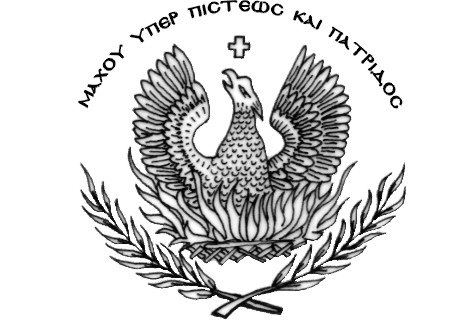 